Всероссийские проверочные работы (ВПР) в 2018 году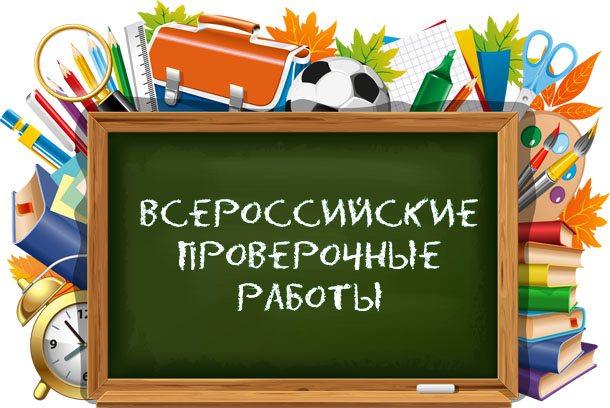 